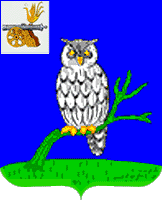 СЫЧЕВСКАЯ  РАЙОННАЯ  ДУМАР Е Ш Е Н И Е от 28 сентября 2018 года                                                                                     №180Об утверждении перечня объектов государственной собственности Смоленской области, передаваемых в собственность муниципального образования «Сычевский район» Смоленской области В соответствии с постановлением Администрации Смоленской области от 29.08.2002 года № 217 «Об утверждении Порядка принятия решения о передаче объектов государственной собственности Смоленской области в собственность муниципального образования и передачи объектов государственной собственности Смоленской области в собственность муниципального образования», Положением о порядке управления и распоряжения объектами муниципальной собственности  муниципального образования «Сычевский район» Смоленской области, утвержденным решением Сычевской районной Думы от 27.02.2013 года № 208, Сычевская районная Дума РЕШИЛА:1. Утвердить перечень объектов государственной собственности Смоленской области, передаваемых в собственность муниципального образования «Сычевский район» Смоленской области, согласно приложению 1, 2.2. Настоящее решение вступает в силу на следующий день после его официального обнародования.И.о.Главы муниципального образования              Председатель Сычевской районной«Сычевский район» Смоленской области            ДумыПриложение №1к решению Сычевскойрайонной Думы                                                                                               от 28 сентября 2018 г. № 180Перечень объектов государственной собственности Смоленской области, передаваемых в собственность муниципального образования «Сычевский район» Смоленской областиПриложение №2к решению Сычевскойрайонной Думы                                                                                               от 28 сентября 2018 г. № 180Перечень объектов государственной собственности Смоленской области, передаваемых в собственность муниципального образования «Сычевский район» Смоленской области____________________    К.Г.Данилевич               _________________ М.А. Лопухова                                                           №п/пНаименование объектаИнвентарный номерБалансовая стоимость (руб.)1Персональный компьютер в составе: системный блок ITP Business, монитор АОС 19,5" e2070Swn, клавиатура Oklick 90М USB, манипулятор типа "Мышь" Gembird MUSOPTI8-806U-1, сетевой фильтр 3Cott 3C-SP1005W-1.8 5розеток с заземлением, 1,8м510134БЛ7723 323,48№п/пНаименование объектаКадастровый номер объектаМестонахождение объектаПервоначальная стоимость объектов (руб.)1.Здание ветлаборатории площадью 225,6 кв. м67:19:0010138:27Смоленская область, г. Сычевка, ул. Луначарского, д. 1735 726,002.Здание гаража площадью 40,1 кв. м67:19:0010138:28Смоленская область, г. Сычевка, ул. Луначарского, д. 160 132,003.Здание гаража площадью 131,5 кв. м67:19:0010138:30Смоленская область, г. Сычевка, ул. Луначарского, д. 3429 653,004.Газопроводпротяженностью 153 м67:19:0010191:40Смоленская область, г. Сычевка, ул. Луначарского28 990,00